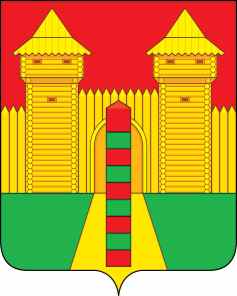 АДМИНИСТРАЦИЯ  МУНИЦИПАЛЬНОГО  ОБРАЗОВАНИЯ «ШУМЯЧСКИЙ  РАЙОН» СМОЛЕНСКОЙ  ОБЛАСТИРАСПОРЯЖЕНИЕот 25.04.2024г. № 139-р       п. ШумячиО     внесении         изменений    в распоряжение     Администрациимуниципального       образования «Шумячский район» Смоленскойобласти   от 21.03.2024 г.  № 69-р    В соответствии со статьей 31 Устава Шумячского городского поселения        1. Внести в распоряжение Администрации муниципального образования «Шумячский район» Смоленской области от 21.03.2024г. №69-р «О внесении в Совет депутатов Шумячского городского поселения проекта решения «Об исполнении бюджета Шумячского городского поселения за 2023 год» (далее- распоряжение) следующее изменение:         Пункт 2 изложить в новой редакции:        «2. Назначить начальника Финансового управления Администрации муниципального образования «Шумячский район» Смоленской области Павлову Татьяну Владиславовну официальным представителем при рассмотрении Советом депутатов Шумячского городского поселения проекта решения «Об исполнении бюджета Шумячского городского поселения за 2023 год».Глава муниципального образования«Шумячский район» Смоленской области                                        Д.А. Каменев